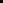 Year Autumn 1Autumn 1Autumn 2Autumn 2Spring 1Spring 1Spring 2Spring 2Summer 1Summer 1Summer 2Summer 2EnglishCharacterInstructionsSettingNon chronological reportDialoguePoetryCharacterInstructionsSettingNon chronological reportDialoguePoetryGuided reading FocusExploring Non-fiction Text: ‘Equality, Freedom and Peace – The Life of Nelson Mandela’ by Dan SmithExploring Fiction Text: ‘Light of Hope’ by Dan SmithExploring Poetry Text: ‘Two Birds’ by Josha SeigalExploring Non-fiction Text: ‘Equality, Freedom and Peace – The Life of Nelson Mandela’ by Dan SmithExploring Fiction Text: ‘Light of Hope’ by Dan SmithExploring Poetry Text: ‘Two Birds’ by Josha SeigalExploring Non-fiction Text: ‘Equality, Freedom and Peace – The Life of Nelson Mandela’ by Dan SmithExploring Fiction Text: ‘Light of Hope’ by Dan SmithExploring Poetry Text: ‘Two Birds’ by Josha SeigalExploring Non-fiction Text: ‘Equality, Freedom and Peace – The Life of Nelson Mandela’ by Dan SmithExploring Fiction Text: ‘Light of Hope’ by Dan SmithExploring Poetry Text: ‘Two Birds’ by Josha SeigalExploring Non-fiction Text: ‘The Phoenix’ by James NicholExploring Fiction Text: ‘How the Bully Became Good’ by James NicholExploring Poetry Text: ‘Spring Cleaning Tips’ by SueHardy-DawsonExploring Non-fiction Text: ‘The Phoenix’ by James NicholExploring Fiction Text: ‘How the Bully Became Good’ by James NicholExploring Poetry Text: ‘Spring Cleaning Tips’ by SueHardy-DawsonExploring Non-fiction Text: ‘The Phoenix’ by James NicholExploring Fiction Text: ‘How the Bully Became Good’ by James NicholExploring Poetry Text: ‘Spring Cleaning Tips’ by SueHardy-DawsonExploring Non-fiction Text: ‘The Phoenix’ by James NicholExploring Fiction Text: ‘How the Bully Became Good’ by James NicholExploring Poetry Text: ‘Spring Cleaning Tips’ by SueHardy-DawsonExploring Non-fiction Text: ‘United Nations Peacekeepers’ by Jo FranklinExploring Fiction Text: ‘Peace’ by Jo FranklinExploring Poetry Text: ‘Peace is …’ by Josha SeigalExploring Non-fiction Text: ‘United Nations Peacekeepers’ by Jo FranklinExploring Fiction Text: ‘Peace’ by Jo FranklinExploring Poetry Text: ‘Peace is …’ by Josha SeigalExploring Non-fiction Text: ‘United Nations Peacekeepers’ by Jo FranklinExploring Fiction Text: ‘Peace’ by Jo FranklinExploring Poetry Text: ‘Peace is …’ by Josha SeigalExploring Non-fiction Text: ‘United Nations Peacekeepers’ by Jo FranklinExploring Fiction Text: ‘Peace’ by Jo FranklinExploring Poetry Text: ‘Peace is …’ by Josha SeigalGrammarDevelop their understanding of the concepts set out in English Appendix 2 by: recognising vocabulary and structures that are appropriate for formal speech and writing, including subjunctive forms Using passive verbs to affect the presentation of information in a sentence Using the perfect form of verbs to mark relationships of time and cause Using expanded noun phrases to convey complicated information concisely Using modal verbs or adverbs to indicate degrees of possibility Using relative clauses beginning with who, which, where, when, whose, that or with an implied (i.e. omitted) relative pronoun Learning the grammar for years 5 and 6 in English Appendix 2 Indicate grammatical and other features by:Using commas to clarify meaning or avoid ambiguity in writing Using hyphens to avoid ambiguity Using brackets, dashes or commas to indicate parenthesis Using semi-colons, colons or dashes to mark boundaries between independent clauses Using a colon to introduce a list Punctuating bullet points consistently Use and understand the grammatical terminology in English Appendix 2 accurately and appropriately in discussing their writing and reading.Develop their understanding of the concepts set out in English Appendix 2 by: recognising vocabulary and structures that are appropriate for formal speech and writing, including subjunctive forms Using passive verbs to affect the presentation of information in a sentence Using the perfect form of verbs to mark relationships of time and cause Using expanded noun phrases to convey complicated information concisely Using modal verbs or adverbs to indicate degrees of possibility Using relative clauses beginning with who, which, where, when, whose, that or with an implied (i.e. omitted) relative pronoun Learning the grammar for years 5 and 6 in English Appendix 2 Indicate grammatical and other features by:Using commas to clarify meaning or avoid ambiguity in writing Using hyphens to avoid ambiguity Using brackets, dashes or commas to indicate parenthesis Using semi-colons, colons or dashes to mark boundaries between independent clauses Using a colon to introduce a list Punctuating bullet points consistently Use and understand the grammatical terminology in English Appendix 2 accurately and appropriately in discussing their writing and reading.Develop their understanding of the concepts set out in English Appendix 2 by: recognising vocabulary and structures that are appropriate for formal speech and writing, including subjunctive forms Using passive verbs to affect the presentation of information in a sentence Using the perfect form of verbs to mark relationships of time and cause Using expanded noun phrases to convey complicated information concisely Using modal verbs or adverbs to indicate degrees of possibility Using relative clauses beginning with who, which, where, when, whose, that or with an implied (i.e. omitted) relative pronoun Learning the grammar for years 5 and 6 in English Appendix 2 Indicate grammatical and other features by:Using commas to clarify meaning or avoid ambiguity in writing Using hyphens to avoid ambiguity Using brackets, dashes or commas to indicate parenthesis Using semi-colons, colons or dashes to mark boundaries between independent clauses Using a colon to introduce a list Punctuating bullet points consistently Use and understand the grammatical terminology in English Appendix 2 accurately and appropriately in discussing their writing and reading.Develop their understanding of the concepts set out in English Appendix 2 by: recognising vocabulary and structures that are appropriate for formal speech and writing, including subjunctive forms Using passive verbs to affect the presentation of information in a sentence Using the perfect form of verbs to mark relationships of time and cause Using expanded noun phrases to convey complicated information concisely Using modal verbs or adverbs to indicate degrees of possibility Using relative clauses beginning with who, which, where, when, whose, that or with an implied (i.e. omitted) relative pronoun Learning the grammar for years 5 and 6 in English Appendix 2 Indicate grammatical and other features by:Using commas to clarify meaning or avoid ambiguity in writing Using hyphens to avoid ambiguity Using brackets, dashes or commas to indicate parenthesis Using semi-colons, colons or dashes to mark boundaries between independent clauses Using a colon to introduce a list Punctuating bullet points consistently Use and understand the grammatical terminology in English Appendix 2 accurately and appropriately in discussing their writing and reading.Develop their understanding of the concepts set out in English Appendix 2 by: recognising vocabulary and structures that are appropriate for formal speech and writing, including subjunctive forms Using passive verbs to affect the presentation of information in a sentence Using the perfect form of verbs to mark relationships of time and cause Using expanded noun phrases to convey complicated information concisely Using modal verbs or adverbs to indicate degrees of possibility Using relative clauses beginning with who, which, where, when, whose, that or with an implied (i.e. omitted) relative pronoun Learning the grammar for years 5 and 6 in English Appendix 2 Indicate grammatical and other features by:Using commas to clarify meaning or avoid ambiguity in writing Using hyphens to avoid ambiguity Using brackets, dashes or commas to indicate parenthesis Using semi-colons, colons or dashes to mark boundaries between independent clauses Using a colon to introduce a list Punctuating bullet points consistently Use and understand the grammatical terminology in English Appendix 2 accurately and appropriately in discussing their writing and reading.Develop their understanding of the concepts set out in English Appendix 2 by: recognising vocabulary and structures that are appropriate for formal speech and writing, including subjunctive forms Using passive verbs to affect the presentation of information in a sentence Using the perfect form of verbs to mark relationships of time and cause Using expanded noun phrases to convey complicated information concisely Using modal verbs or adverbs to indicate degrees of possibility Using relative clauses beginning with who, which, where, when, whose, that or with an implied (i.e. omitted) relative pronoun Learning the grammar for years 5 and 6 in English Appendix 2 Indicate grammatical and other features by:Using commas to clarify meaning or avoid ambiguity in writing Using hyphens to avoid ambiguity Using brackets, dashes or commas to indicate parenthesis Using semi-colons, colons or dashes to mark boundaries between independent clauses Using a colon to introduce a list Punctuating bullet points consistently Use and understand the grammatical terminology in English Appendix 2 accurately and appropriately in discussing their writing and reading.Develop their understanding of the concepts set out in English Appendix 2 by: recognising vocabulary and structures that are appropriate for formal speech and writing, including subjunctive forms Using passive verbs to affect the presentation of information in a sentence Using the perfect form of verbs to mark relationships of time and cause Using expanded noun phrases to convey complicated information concisely Using modal verbs or adverbs to indicate degrees of possibility Using relative clauses beginning with who, which, where, when, whose, that or with an implied (i.e. omitted) relative pronoun Learning the grammar for years 5 and 6 in English Appendix 2 Indicate grammatical and other features by:Using commas to clarify meaning or avoid ambiguity in writing Using hyphens to avoid ambiguity Using brackets, dashes or commas to indicate parenthesis Using semi-colons, colons or dashes to mark boundaries between independent clauses Using a colon to introduce a list Punctuating bullet points consistently Use and understand the grammatical terminology in English Appendix 2 accurately and appropriately in discussing their writing and reading.Develop their understanding of the concepts set out in English Appendix 2 by: recognising vocabulary and structures that are appropriate for formal speech and writing, including subjunctive forms Using passive verbs to affect the presentation of information in a sentence Using the perfect form of verbs to mark relationships of time and cause Using expanded noun phrases to convey complicated information concisely Using modal verbs or adverbs to indicate degrees of possibility Using relative clauses beginning with who, which, where, when, whose, that or with an implied (i.e. omitted) relative pronoun Learning the grammar for years 5 and 6 in English Appendix 2 Indicate grammatical and other features by:Using commas to clarify meaning or avoid ambiguity in writing Using hyphens to avoid ambiguity Using brackets, dashes or commas to indicate parenthesis Using semi-colons, colons or dashes to mark boundaries between independent clauses Using a colon to introduce a list Punctuating bullet points consistently Use and understand the grammatical terminology in English Appendix 2 accurately and appropriately in discussing their writing and reading.Develop their understanding of the concepts set out in English Appendix 2 by: recognising vocabulary and structures that are appropriate for formal speech and writing, including subjunctive forms Using passive verbs to affect the presentation of information in a sentence Using the perfect form of verbs to mark relationships of time and cause Using expanded noun phrases to convey complicated information concisely Using modal verbs or adverbs to indicate degrees of possibility Using relative clauses beginning with who, which, where, when, whose, that or with an implied (i.e. omitted) relative pronoun Learning the grammar for years 5 and 6 in English Appendix 2 Indicate grammatical and other features by:Using commas to clarify meaning or avoid ambiguity in writing Using hyphens to avoid ambiguity Using brackets, dashes or commas to indicate parenthesis Using semi-colons, colons or dashes to mark boundaries between independent clauses Using a colon to introduce a list Punctuating bullet points consistently Use and understand the grammatical terminology in English Appendix 2 accurately and appropriately in discussing their writing and reading.Develop their understanding of the concepts set out in English Appendix 2 by: recognising vocabulary and structures that are appropriate for formal speech and writing, including subjunctive forms Using passive verbs to affect the presentation of information in a sentence Using the perfect form of verbs to mark relationships of time and cause Using expanded noun phrases to convey complicated information concisely Using modal verbs or adverbs to indicate degrees of possibility Using relative clauses beginning with who, which, where, when, whose, that or with an implied (i.e. omitted) relative pronoun Learning the grammar for years 5 and 6 in English Appendix 2 Indicate grammatical and other features by:Using commas to clarify meaning or avoid ambiguity in writing Using hyphens to avoid ambiguity Using brackets, dashes or commas to indicate parenthesis Using semi-colons, colons or dashes to mark boundaries between independent clauses Using a colon to introduce a list Punctuating bullet points consistently Use and understand the grammatical terminology in English Appendix 2 accurately and appropriately in discussing their writing and reading.Develop their understanding of the concepts set out in English Appendix 2 by: recognising vocabulary and structures that are appropriate for formal speech and writing, including subjunctive forms Using passive verbs to affect the presentation of information in a sentence Using the perfect form of verbs to mark relationships of time and cause Using expanded noun phrases to convey complicated information concisely Using modal verbs or adverbs to indicate degrees of possibility Using relative clauses beginning with who, which, where, when, whose, that or with an implied (i.e. omitted) relative pronoun Learning the grammar for years 5 and 6 in English Appendix 2 Indicate grammatical and other features by:Using commas to clarify meaning or avoid ambiguity in writing Using hyphens to avoid ambiguity Using brackets, dashes or commas to indicate parenthesis Using semi-colons, colons or dashes to mark boundaries between independent clauses Using a colon to introduce a list Punctuating bullet points consistently Use and understand the grammatical terminology in English Appendix 2 accurately and appropriately in discussing their writing and reading.Develop their understanding of the concepts set out in English Appendix 2 by: recognising vocabulary and structures that are appropriate for formal speech and writing, including subjunctive forms Using passive verbs to affect the presentation of information in a sentence Using the perfect form of verbs to mark relationships of time and cause Using expanded noun phrases to convey complicated information concisely Using modal verbs or adverbs to indicate degrees of possibility Using relative clauses beginning with who, which, where, when, whose, that or with an implied (i.e. omitted) relative pronoun Learning the grammar for years 5 and 6 in English Appendix 2 Indicate grammatical and other features by:Using commas to clarify meaning or avoid ambiguity in writing Using hyphens to avoid ambiguity Using brackets, dashes or commas to indicate parenthesis Using semi-colons, colons or dashes to mark boundaries between independent clauses Using a colon to introduce a list Punctuating bullet points consistently Use and understand the grammatical terminology in English Appendix 2 accurately and appropriately in discussing their writing and reading.SpellingsUse further prefixes and suffixes and understand the guidance for adding them Spell some words with ‘silent’ letters [for example, knight, psalm, solemn] Continue to distinguish between homophones and other words which are often confused Use knowledge of morphology and etymology in spelling and understand that the spelling of some words needs to be learnt specifically, as listed in English Appendix 1 Use dictionaries to check the spelling and meaning of words Use the first three or four letters of a word to check spelling, meaning or both of these in a dictionary Use a thesaurusUse further prefixes and suffixes and understand the guidance for adding them Spell some words with ‘silent’ letters [for example, knight, psalm, solemn] Continue to distinguish between homophones and other words which are often confused Use knowledge of morphology and etymology in spelling and understand that the spelling of some words needs to be learnt specifically, as listed in English Appendix 1 Use dictionaries to check the spelling and meaning of words Use the first three or four letters of a word to check spelling, meaning or both of these in a dictionary Use a thesaurusUse further prefixes and suffixes and understand the guidance for adding them Spell some words with ‘silent’ letters [for example, knight, psalm, solemn] Continue to distinguish between homophones and other words which are often confused Use knowledge of morphology and etymology in spelling and understand that the spelling of some words needs to be learnt specifically, as listed in English Appendix 1 Use dictionaries to check the spelling and meaning of words Use the first three or four letters of a word to check spelling, meaning or both of these in a dictionary Use a thesaurusUse further prefixes and suffixes and understand the guidance for adding them Spell some words with ‘silent’ letters [for example, knight, psalm, solemn] Continue to distinguish between homophones and other words which are often confused Use knowledge of morphology and etymology in spelling and understand that the spelling of some words needs to be learnt specifically, as listed in English Appendix 1 Use dictionaries to check the spelling and meaning of words Use the first three or four letters of a word to check spelling, meaning or both of these in a dictionary Use a thesaurusUse further prefixes and suffixes and understand the guidance for adding them Spell some words with ‘silent’ letters [for example, knight, psalm, solemn] Continue to distinguish between homophones and other words which are often confused Use knowledge of morphology and etymology in spelling and understand that the spelling of some words needs to be learnt specifically, as listed in English Appendix 1 Use dictionaries to check the spelling and meaning of words Use the first three or four letters of a word to check spelling, meaning or both of these in a dictionary Use a thesaurusUse further prefixes and suffixes and understand the guidance for adding them Spell some words with ‘silent’ letters [for example, knight, psalm, solemn] Continue to distinguish between homophones and other words which are often confused Use knowledge of morphology and etymology in spelling and understand that the spelling of some words needs to be learnt specifically, as listed in English Appendix 1 Use dictionaries to check the spelling and meaning of words Use the first three or four letters of a word to check spelling, meaning or both of these in a dictionary Use a thesaurusUse further prefixes and suffixes and understand the guidance for adding them Spell some words with ‘silent’ letters [for example, knight, psalm, solemn] Continue to distinguish between homophones and other words which are often confused Use knowledge of morphology and etymology in spelling and understand that the spelling of some words needs to be learnt specifically, as listed in English Appendix 1 Use dictionaries to check the spelling and meaning of words Use the first three or four letters of a word to check spelling, meaning or both of these in a dictionary Use a thesaurusUse further prefixes and suffixes and understand the guidance for adding them Spell some words with ‘silent’ letters [for example, knight, psalm, solemn] Continue to distinguish between homophones and other words which are often confused Use knowledge of morphology and etymology in spelling and understand that the spelling of some words needs to be learnt specifically, as listed in English Appendix 1 Use dictionaries to check the spelling and meaning of words Use the first three or four letters of a word to check spelling, meaning or both of these in a dictionary Use a thesaurusUse further prefixes and suffixes and understand the guidance for adding them Spell some words with ‘silent’ letters [for example, knight, psalm, solemn] Continue to distinguish between homophones and other words which are often confused Use knowledge of morphology and etymology in spelling and understand that the spelling of some words needs to be learnt specifically, as listed in English Appendix 1 Use dictionaries to check the spelling and meaning of words Use the first three or four letters of a word to check spelling, meaning or both of these in a dictionary Use a thesaurusUse further prefixes and suffixes and understand the guidance for adding them Spell some words with ‘silent’ letters [for example, knight, psalm, solemn] Continue to distinguish between homophones and other words which are often confused Use knowledge of morphology and etymology in spelling and understand that the spelling of some words needs to be learnt specifically, as listed in English Appendix 1 Use dictionaries to check the spelling and meaning of words Use the first three or four letters of a word to check spelling, meaning or both of these in a dictionary Use a thesaurusUse further prefixes and suffixes and understand the guidance for adding them Spell some words with ‘silent’ letters [for example, knight, psalm, solemn] Continue to distinguish between homophones and other words which are often confused Use knowledge of morphology and etymology in spelling and understand that the spelling of some words needs to be learnt specifically, as listed in English Appendix 1 Use dictionaries to check the spelling and meaning of words Use the first three or four letters of a word to check spelling, meaning or both of these in a dictionary Use a thesaurusUse further prefixes and suffixes and understand the guidance for adding them Spell some words with ‘silent’ letters [for example, knight, psalm, solemn] Continue to distinguish between homophones and other words which are often confused Use knowledge of morphology and etymology in spelling and understand that the spelling of some words needs to be learnt specifically, as listed in English Appendix 1 Use dictionaries to check the spelling and meaning of words Use the first three or four letters of a word to check spelling, meaning or both of these in a dictionary Use a thesaurus
MathsNumber: Place valueNumber: Addition and subtractionNumber: Multiplication and divisionNumber: FractionsNumber: Place valueNumber: Addition and subtractionNumber: Multiplication and divisionNumber: FractionsNumber: Place valueNumber: Addition and subtractionNumber: Multiplication and divisionNumber: FractionsNumber: Place valueNumber: Addition and subtractionNumber: Multiplication and divisionNumber: FractionsNumber: Multiplication and divisionNumber: FractionsNumber: Decimals and percentagesMeasurement: Perimeter and AreaStatisticsNumber: Multiplication and divisionNumber: FractionsNumber: Decimals and percentagesMeasurement: Perimeter and AreaStatisticsNumber: Multiplication and divisionNumber: FractionsNumber: Decimals and percentagesMeasurement: Perimeter and AreaStatisticsNumber: Multiplication and divisionNumber: FractionsNumber: Decimals and percentagesMeasurement: Perimeter and AreaStatisticsGeometry: Properties of shapeGeometry: Position and directionNumber: DecimalsNumber: Negative numbersMeasurement: Converting unitsMeasurement: VolumeGeometry: Properties of shapeGeometry: Position and directionNumber: DecimalsNumber: Negative numbersMeasurement: Converting unitsMeasurement: VolumeGeometry: Properties of shapeGeometry: Position and directionNumber: DecimalsNumber: Negative numbersMeasurement: Converting unitsMeasurement: VolumeGeometry: Properties of shapeGeometry: Position and directionNumber: DecimalsNumber: Negative numbersMeasurement: Converting unitsMeasurement: VolumeHistoryAncient Islamic Civilisation A non-European society that provides contrast with British historyAncient Islamic Civilisation A non-European society that provides contrast with British historyThe NormansA study of an aspect or theme in British history that extends pupils’ chronological knowledge beyond 1066: The NormansA study of an aspect or theme in British history that extends pupils’ chronological knowledge beyond 1066: The beheading of Charles i A study of an aspect or theme in British history that extends pupils’ chronology beyond 1066.The beheading of Charles i A study of an aspect or theme in British history that extends pupils’ chronology beyond 1066.GeographyStrand: Physical and HumanTopic: North AmericaStrand: Physical and HumanTopic: North AmericaStrand: PhysicalTopic: RainforestsStrand: PhysicalTopic: RainforestsStrand: Physical and HumanTopic: South AmericaStrand: Physical and HumanTopic: South AmericaScienceAsk NP  if can change orderStrand: Chemistry Topic: Properties and changes of materials Strand: Chemistry Topic: Properties and changes of materials  Strand: Physics Topic: Earth and space  Strand: Physics Topic: Earth and space  Strand: Physics Topic: Forces  Strand: Physics Topic: Forces  Strand: Biology Topic: Living things and their habitats  Strand: Biology Topic: Living things and their habitats  Strand: Biology Topic: Living things and their habitats  Strand: Biology Topic: Living things and their habitats Strand:  Biology Topic: Animals including humans (life cycles) Strand:  Biology Topic: Animals including humans (life cycles) RETheme: Y5 Prayer and Worship Religion: Hinduism Theme: Y5 Prayer and Worship Religion: Hinduism Theme: Y5 Christmas  Religion: Christianity Theme: Y5 Christmas  Religion: Christianity Theme: Y5 Hindu beliefs Religion: Hinduism Theme: Y5 Hindu beliefs Religion: Hinduism Theme: Y5 Easter  Religion: Christianity Theme: Y5 Easter  Religion: Christianity Theme: Beliefs and moral values Religion: Hinduism Theme: Beliefs and moral values Religion: Hinduism Theme: Beliefs and Practices Religion: Christianity  Theme: Beliefs and Practices Religion: Christianity  PSHEAnger Anger Looking out for others Looking out for others Peer pressure Peer pressure Enterprise Enterprise Breaking down barriers Breaking down barriers Inclusion and acceptance  (Puberty will be taught through science)Inclusion and acceptance  (Puberty will be taught through science)PEDance Dance Gymnastics Gymnastics YogaYogaNet/Wall Games Net/Wall Games AthleticsAthleticsInvasion Games Invasion Games PEInvasion Games Invasion Games Net/Wall Games Net/Wall Games Striking and Fielding Striking and Fielding Outdoor and Adventurous Activities Outdoor and Adventurous Activities Athletics Athletics Invasion Games Invasion Games MFLPhonics lesson 1 / 2I’m learning Fr, SP, ItPhonics lesson 1 / 2I’m learning Fr, SP, ItThe VegetablesThe VegetablesAncient Britian Ancient Britian Presenting myselfPresenting myselfClassroomClassroomHouseHouseICTStrand: Computer ScienceComputation thinking & CodingTopic: Micro-bit worldStrand: Computer ScienceComputation thinking & CodingTopic: Micro-bit worldStrand: Word processingTopic: Type together Strand: Word processingTopic: Type together Strand: Multi-MediaTopic: And the Oscar goes to …Strand: Multi-MediaTopic: And the Oscar goes to …Strand: ProductivityTopic: Young apprentices.Strand: ProductivityTopic: Young apprentices.Strand: Collaboration and CommunicationTopic: Clever CommunicatorsStrand: Collaboration and CommunicationTopic: Clever CommunicatorsStrand: Networks and E-safetyTopic: Networking and danger awarenessStrand: Networks and E-safetyTopic: Networking and danger awarenessMusic Famous composersFamous composersTraditional musicTraditional musicMusic compositionMusic compositionSinging and accompanimentSinging and accompanimentImprovisationImprovisationPreparing for a Level 3 LCM examPreparing for a Level 3 LCM examArtCollageMask Making Create a mask to take part in a performance CollageMask Making Create a mask to take part in a performance TextilesUnder the Sea Create a large-scale woven scene TextilesUnder the Sea Create a large-scale woven scene SculptureMiro Create a coiled pot decorated in Miro’s style SculptureMiro Create a coiled pot decorated in Miro’s style DTBuilding bridgesBuilding bridgesChinese inventionsChinese inventionsFashion and TextilesFashion and TextilesEnrichment, Trips or Visitors